TÍTULO DO ESTUDO DE CASOEquipe:Orientador: Profa. ________________________________Colaboradores:Prof. _______________________Prof. _______________________Alunos:__________________________________________________________________Campos dos Goytacazes – RJMaio/2019SUMÁRIOTÍTULO DO ESTUDO DE CASO: SUBTÍTULOAutor1 ( nome do aluno), Autor1 (nome do orientador)1Institutos Superiores de Ensino do CENSA - ISECENSA – Curso de Pós-graduação lato sensu em ___________________________________ - Rua Salvador Correa, 139, Centro, Campos dos Goytacazes, RJ, CEP: 28035-310, BrasilRESUMOINSIRA O SEU TEXTO AQUIO resumo deverá apresentar: uma breve caracterização da patologia a ser abordada, justificativa (a relevância, o porquê de relatar o caso), o (s) objetivo (s), breve descrição do caso e conclusão.Deverá conter no máximo 250 palavras em um só parágrafo.Palavras-chave:ABSTRACTINSIRA SEU TEXTO AQUIKeywords:1. INTRODUÇÃO (MÍNIMO DE 1 LAUDA – COM CITAÇÕES)INSIRA O SEU TEXTO AQUIOrientações:Avaliar a existência de uma definição clara, que situe o leitor acerca do assunto sob o ponto de vista dos fundamentos e situação atual do tema.Justificativa (relevância) – Deverá estar presente e deverá apresentar subsídios teóricos, estatísticos que comprovem a sua importância. Deverá realmente ser relevante.Deve-se convencer o leitor sobre a importância do seu relato de caso.Objeto – Deverá estar presente, de forma clara e delimitada o problema ou questão clínica que será descrita no relato Objetivos – Deverá estar presente e deverá ser avaliado a coerência ao método no que diz respeito ao verbo utilizado para descrevê-lo tendo o cuidado e observância sob sentidos denotativos e conotativos.Nesta seção todo o corpo de texto deverá ser escrito no estilo “00 Texto” (fonte Arial com letras tamanho 12 pt, espaçamento entre as linhas de 1,5 cm e após parágrafo de 12 pt). O formato do papel deve ser A4 com única coluna, 3,5 cm para a margem superior, 2,5 cm para a margem inferior e 3,0 cm para margens laterais, sem cabeçalhos ou rodapés. A fonte principal deve ser ARIAL tamanho 12, com 6 pontos de espaço antes de cada parágrafo.IMPORTANTE: Este formato já está incluído nesse documento. Basta digitar seu texto em INSIRA AQUI O SEU TEXTO.2. ESTUDO DE CASO (mínimo de 4 laudas)INSIRA O SEU TEXTO AQUIORIENTAÇÕES: Texto descritivo/narrativo do caso, escrito de uma forma lógica, sequencial e estruturada. Tabelas, figuras e fotos podem (e devem) ser incluídas nesta seção para sintetizar a informação ou melhor ilustrar o caso. Veja abaixo, o que e como será avaliado este item:- Estudo descritivo/narrativo- Descrição do paciente (sujeito do estudo) - Cenário: breve caracterização do cenário (ambulatório ou outro serviço, o hospital, etc)- Histórico da Situação - Exame Físico (orientado e relevante) - Diagnóstico e Tratamento original - Situação do Doente/Caso (esperada e atual)- Presença do uso correto de imagens e gráficos (caso apresente) Formatação da Equação:Formatação da Figura: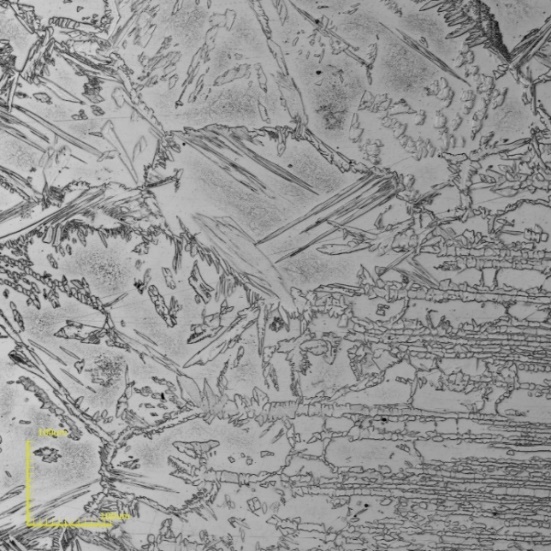 Figura 1: Micrografia da zona termicamente afetada do aço inoxidável 22053. DISCUSSÃO (MÍNIMO DE 1 LAUDA)INSIRA SEU TEXTO AQUIORIENTAÇÕES: é a seção mais importante do relato de caso. É nela que os autores apresentam a significância da informação (particularidades e importância do caso face ao conhecimento existente, etc.). Deverá incluir: a relevância deste relato de caso; revisão da literatura (breve e orientada para o entendimento do caso). Para isso, selecionar referências relevantes. Veja como será avaliado este item:Deverá apresentar a significância da informação apresentada pelo relato. As particularidades e a importância do caso, comparando com a literatura, com o conhecimento existente. Deverá ter uma revisão de literatura orientada, aplicada à discussão dos itens em concordância ou em discordância com o caso. 4. CONCLUSÃO INSIRA SEU TEXTO AQUIORIENTAÇÕES: As conclusões compreendem a síntese dos resultados atingidos no desenvolvimento do trabalho, não constituindo uma simples enumeração dos aspectos que foram teoricamente ou experimentalmente estudados. As conclusões devem ser breves, claras, praticamente sem comentários e logicamente decorrentes dos resultados obtidos no trabalho realizado. O aluno pode pensar nas conclusões como “respostas” para os objetivos. Desta forma, é interessante que as conclusões sejam apresentadas na mesma sequência em que eles foram colocados. FINANCIAMENTOINSIRA O SEU TEXTO AQUIAGRADECIMENTOSINSIRA O SEU TEXTO AQUIREFERÊNCIAS INSIRA O SEU TEXTO AQUIOrientações:1-Revistas Científicas:Nome do(s) autor(es). Título do artigo. Nome da revista, ano; volume (número): página inicial-página final. Borges L.O.; Argolo J.C.T; Baker M.C.S. Os Valores Organizacionais e a Síndrome de Burnout: Dois Momentos em uma Maternidade Pública. Rev. Psicologia: Reflexão e Crítica, 2006;19(1):34-43.2-Artigo de suplemento:Geerts WH. Prevention of venous thromboembolism: the Seventh ACCP Conference. Chest, 2004; 126 (Suppl 3):338S-40.3- Livro:Doyle AC, (editor) Biological mysteries solved, 2nd ed. London: Science Press;1991.p. 5-9.4-Capítulo de Livro:Lachmann B, van Daal GJ. Adult respiratory distress syndrome: animal models, In: Robertson B, van Golde LMG, (editors). Pulmonary surfactant. 2nd ed. Amsterdam: Elsevier; 1992. p. 635-663.(1)